МУ «УДО Грозненского муниципального района»Муниципальное бюджетное дошкольное образовательное учреждение«ДЕТСКИЙ САД № 1 «ТЕРЕМОК» ст. ПЕРВОМАЙСКАЯГРОЗНЕНСКОГО МУНИЦИПАЛЬНОГО РАЙОНА»(МБДОУ «Детский сад № 1 «Теремок» ст. Первомайская»)МУ «Грозненски муниципальни кIоштан МБШХЬДУ»Mуниципальни бюджетни школал хьалхара дешаран учреждени«ГРОЗНЕНСКИ МУНИЦИПАЛЬНИ КIОШТАНПЕРВОМАЙСКЕРА № 1 ЙОЛУ БЕРИЙН БЕШ «ТЕРЕМОК»(МБШХЬДУ «Первомайскера Берийн беш №1 «Теремок»)ОТЧЕТ

о проведенных мероприятиях, посвященных Дню чеченской женщины в МБДОУ «Детский сад №1 «Теремок» ст. Первомайская Грозненского муниципального района»День чеченской женщины — ежегодный праздник, отмечаемый в Чеченской Республике в третье воскресенье сентября. В 2009 году отмечался впервые.В ДОУ было проведено ряд мероприятий, приуроченных Дню чеченской женщины. Во всех группах были проведены тематические беседы, на которых воспитатели ознакомили дошкольников с историей данного праздника. Детишки изготовили открытки своими руками «Поздравление для мамы». 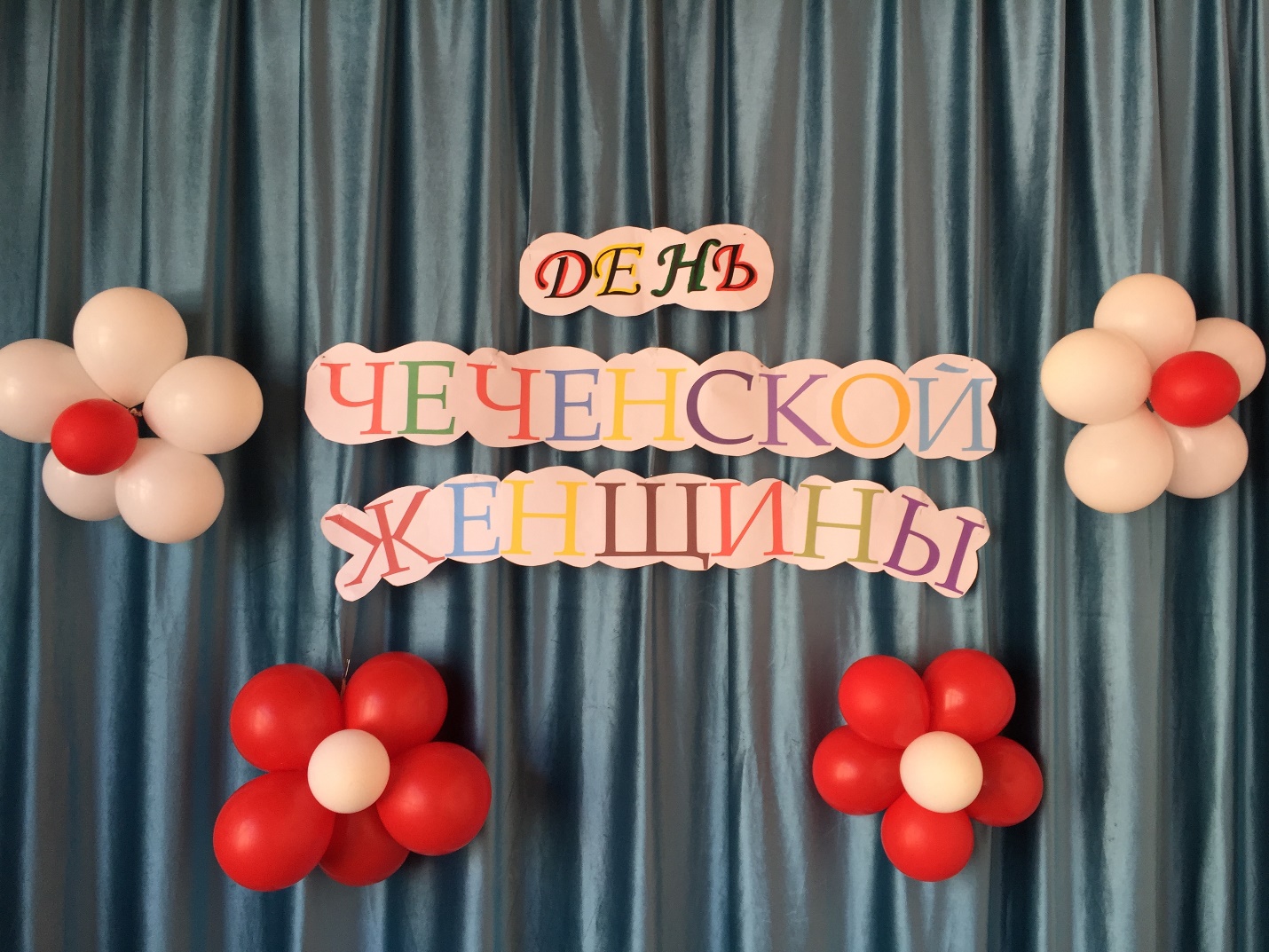 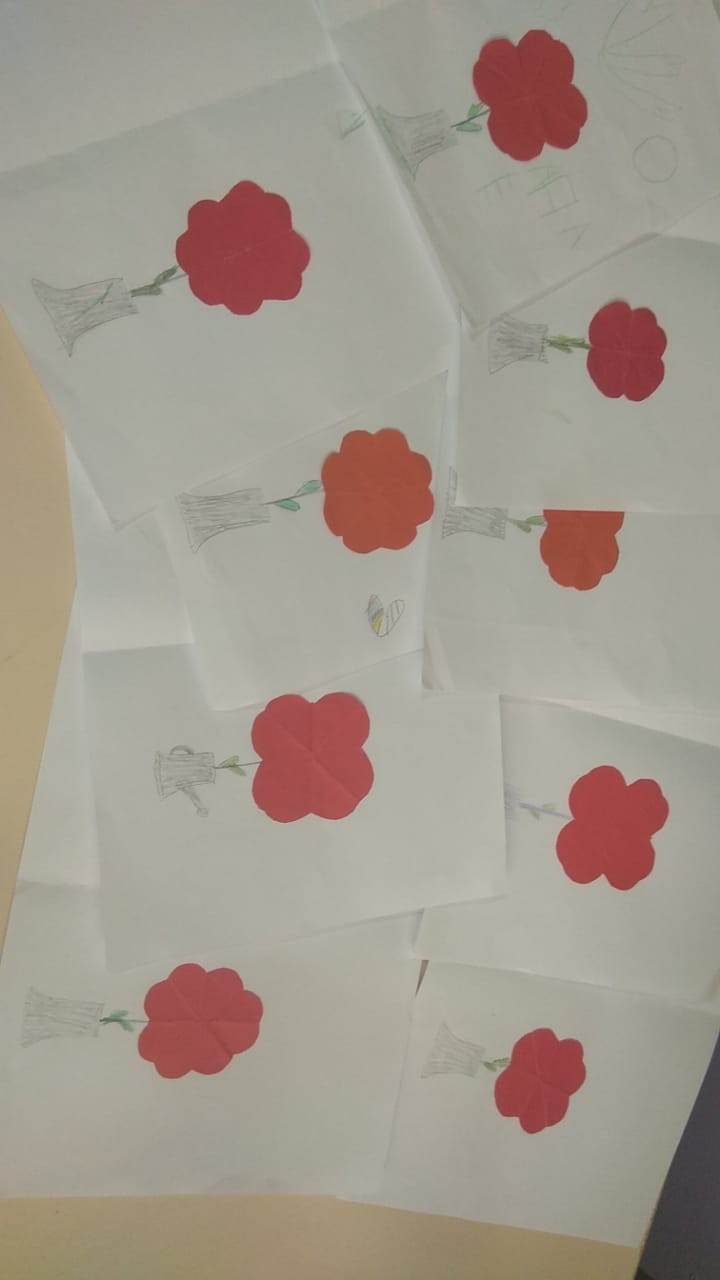 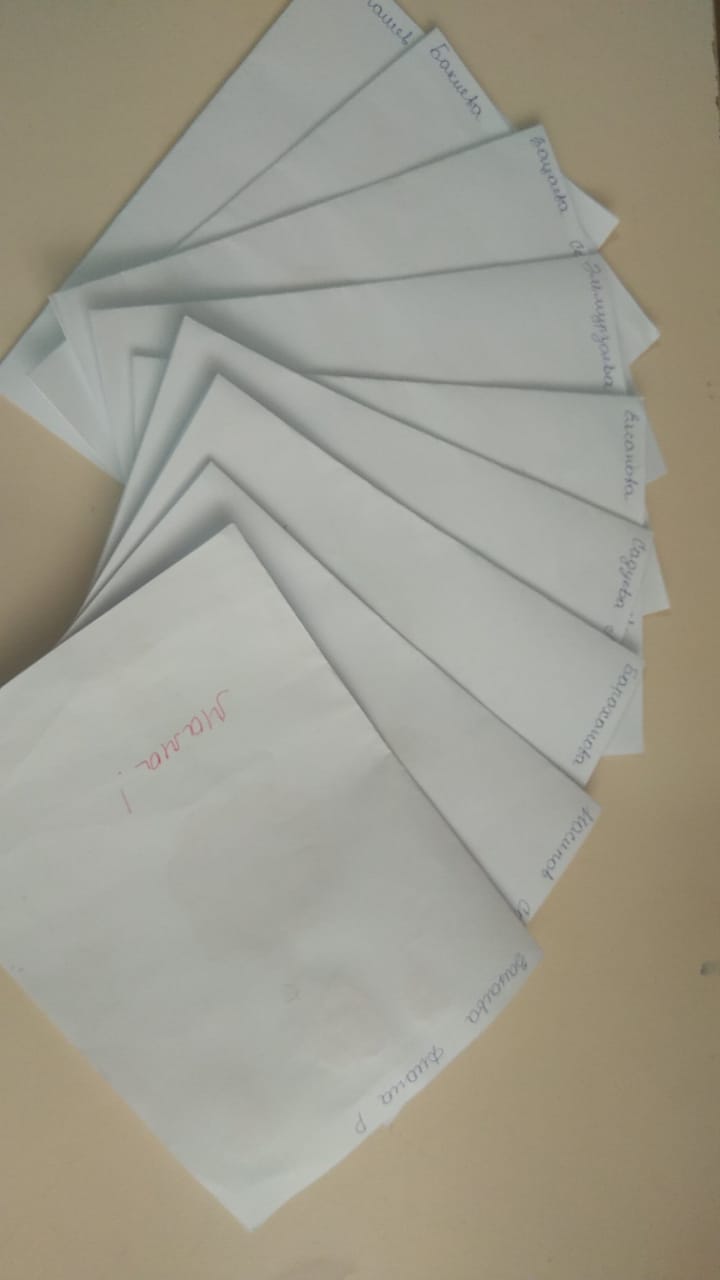 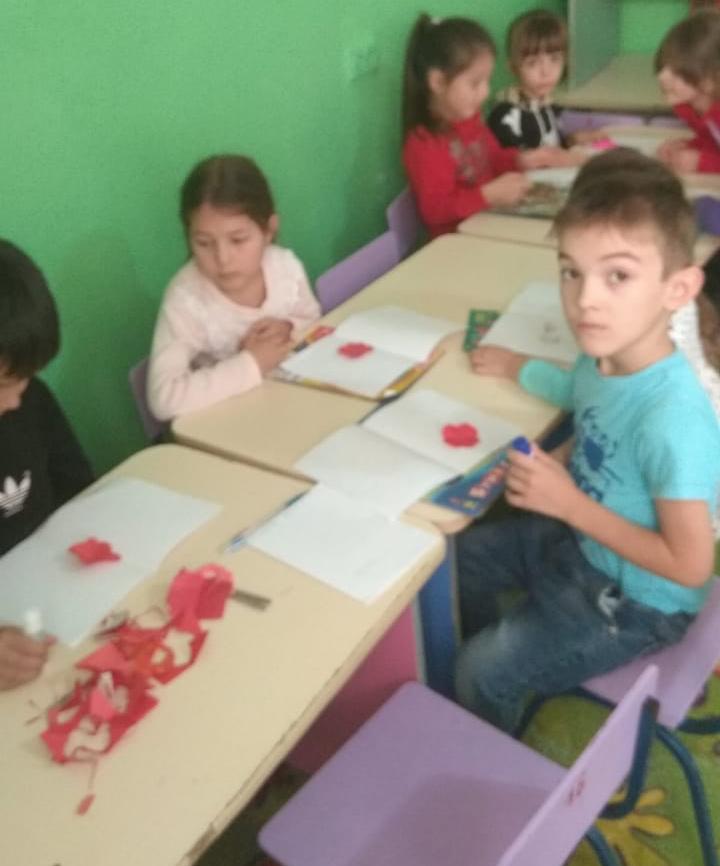 15 сентября было проведено праздничное мероприятие, посвящённое Дню чеченской женщины.Детишки читали стихи, посвященные нашим любимым женщинам, пели песни и танцевали!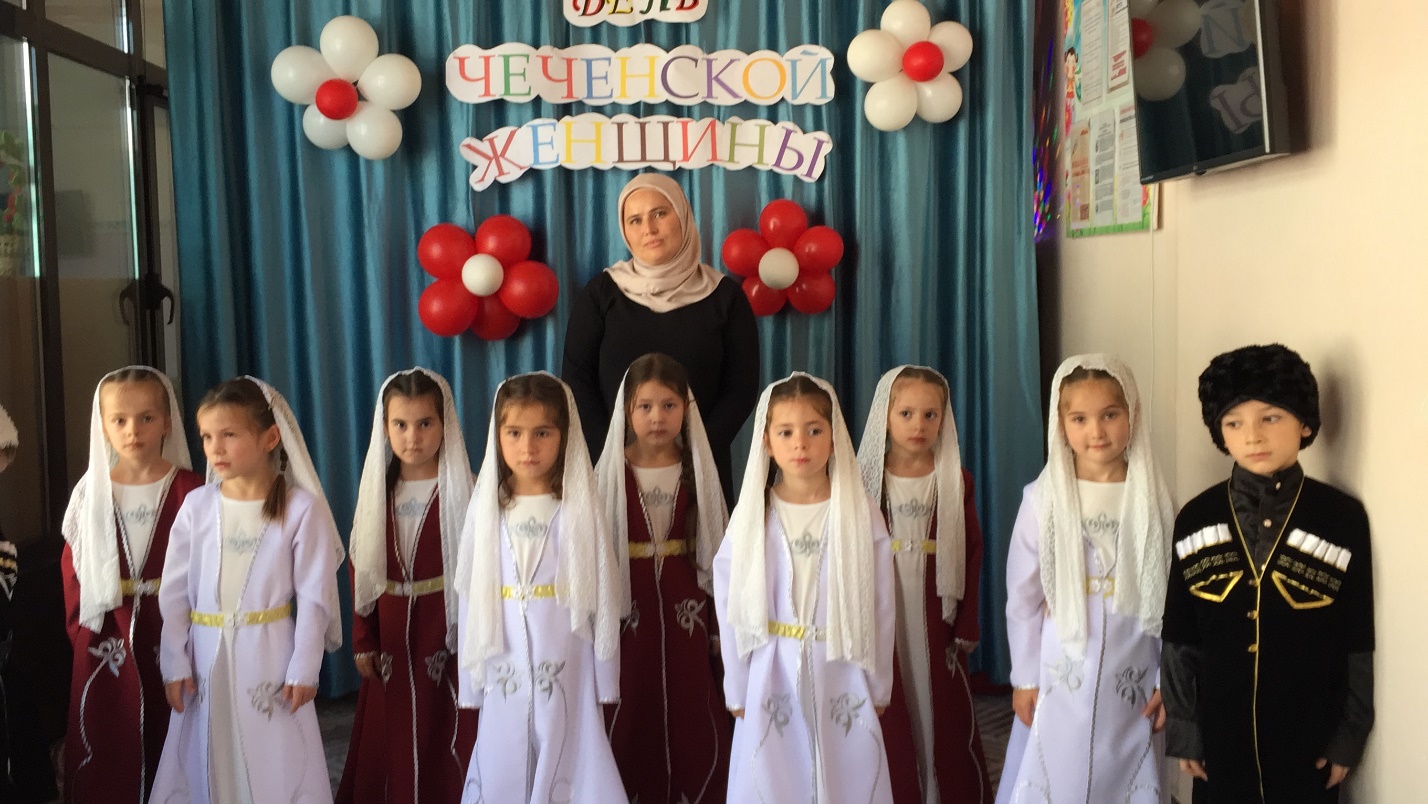 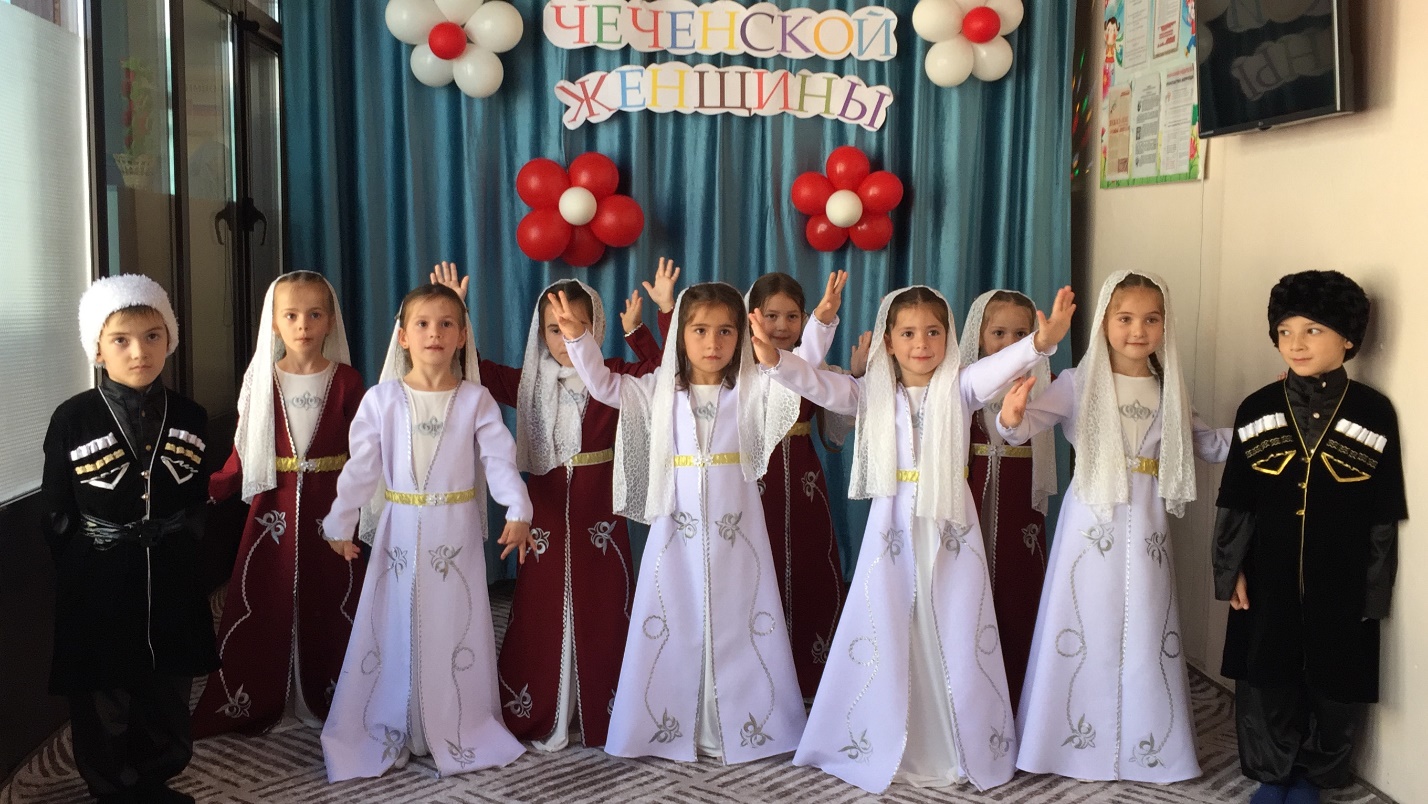 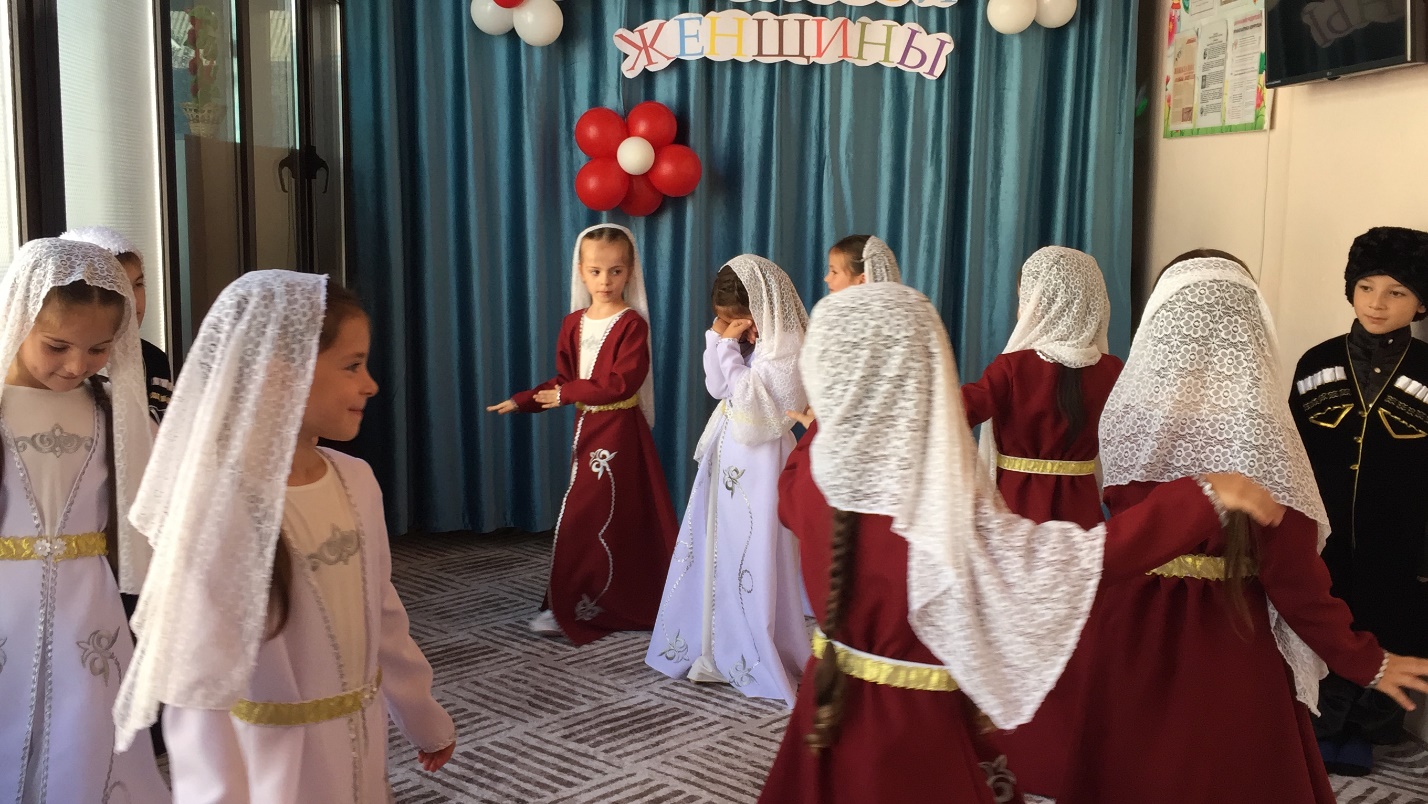 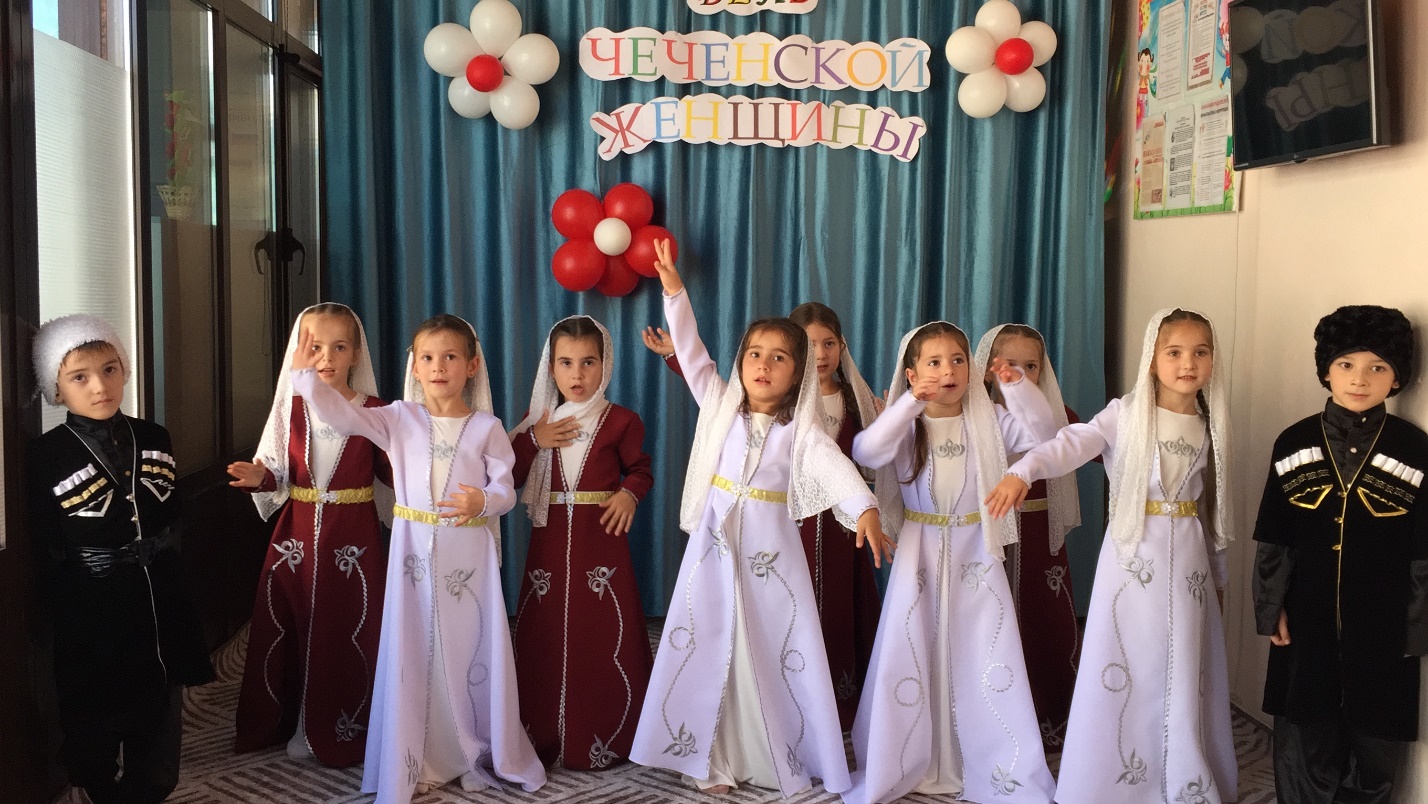 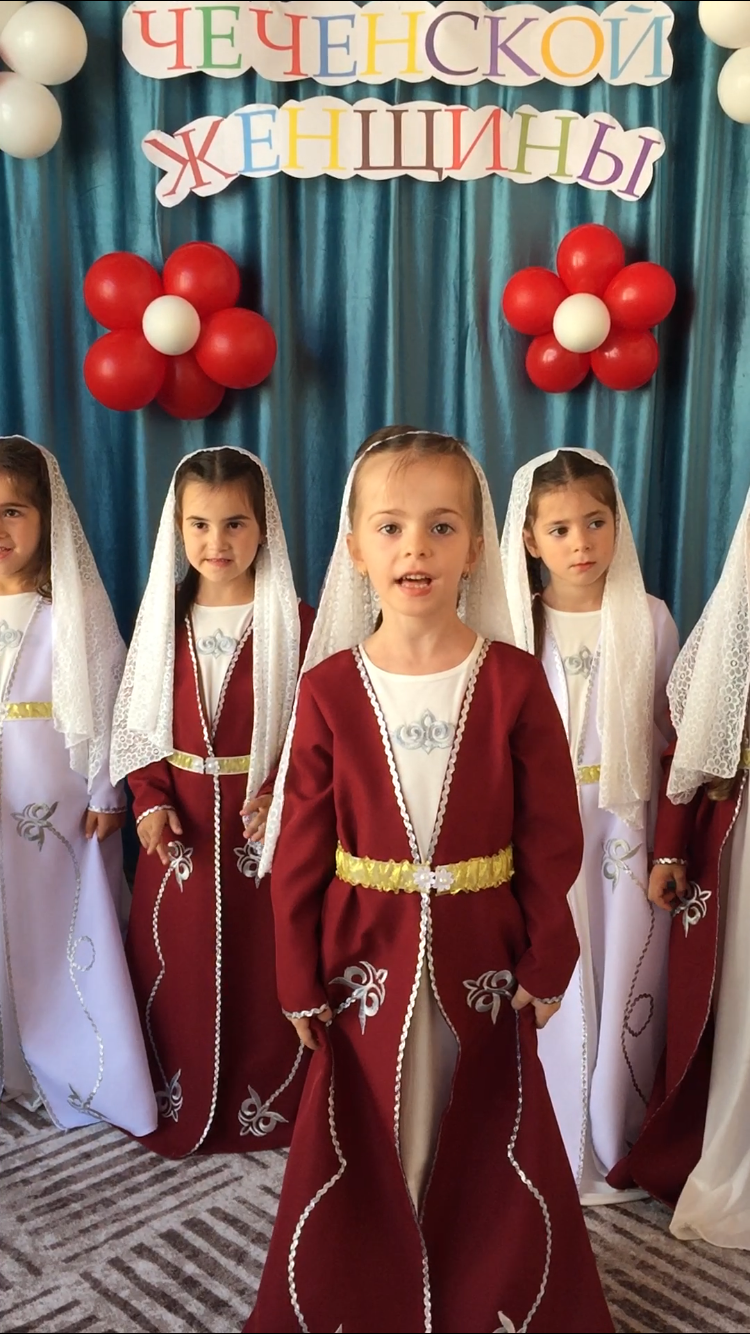 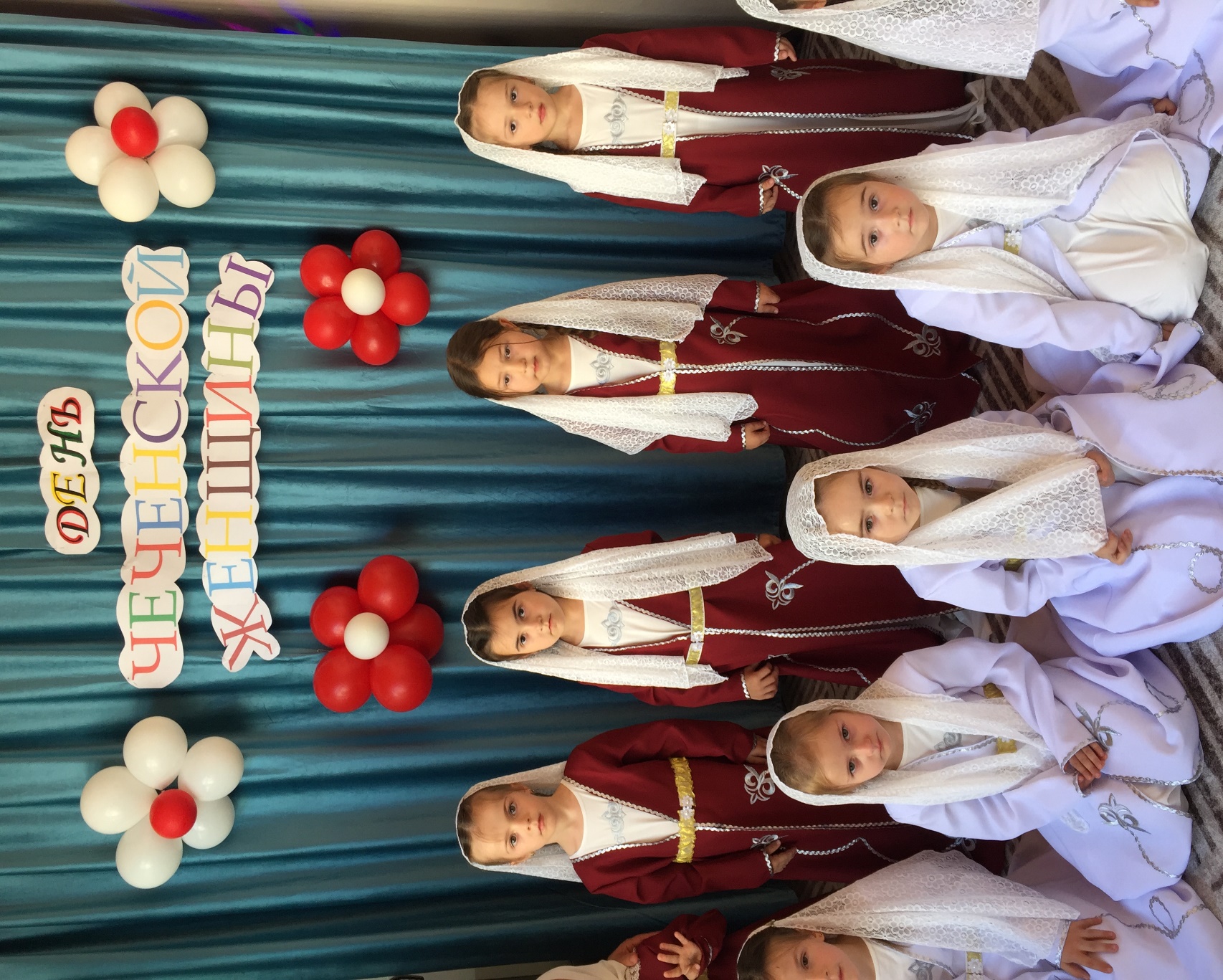 Все мероприятия имели большое воспитательное значение и оставили незабываемое впечатление.	Старший воспитатель					Х.Ю. Абубакарова